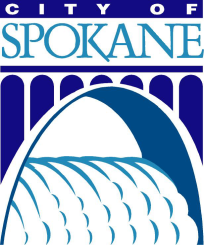 CITY OF SPOKANE
Regional Flex Capacity Shelter OperatorProject applicants may submit applications to operate a shelter located at 4320 E Trent, Spokane, WA 99212 as described in the associated City of Spokane Notice of Funding Availability (NOFA) Regional Flex Capacity Shelter project document.PROPOSAL SUBMITTED BY:ORGANIZATION	POINT OF CONTACT					PHONE 				E-MAIL			
SIGNATURE								________	Signature here will confirm compliance with all instructions, terms, and conditions of Funding Notice.
     Applicants that wish to be considered for funding under this opportunity must respond to the following questions in writing and meet all conditions and requirements as stated in the NOFA. Submission of this application does not guarantee that a proposal will be approved.  General InstructionsPlease complete a single narrative application for the proposal. Please be concise but complete in your responses. Proposal SummarySubmission Date: Project Title: []Applicant Organization / Lead Agency Name: []Dollar Amount Requested from City of Spokane: []		Project Overview and Description QuestionsDescribe how you will meet the unique needs of the target and special sub populations within a single facility: Describe how you will utilize or subdivide the existing space to ensure safe, sanitary, and appropriate sleeping and day space for the unique needs of;Homeless single adults (men, women, gender non-conformingHomeless couples and nontraditional family unitsPersons with mental health disordersPersons with substance abuse disordersPersons with co-occurring disordersPersons with disabilities:[]Describe how you will manage entry into the facility including;Bed placementStorage of personal belongingsPet and service animal managementSecurity and weapons managementEntry and exit policyData collection[]Please list the proposed rules for this facility;Entry timesRe-entry policyTrespassed/Temporary Ban[]. Please describe how you will implement and manage core services including;Access to restroomsDaily meal distributionStorage facilitiesHygiene resourcesClothing banksShowers[]Please describe how your project will staff the facility with the capability to scale for flex capacity during inclement weather:Describe your staff to guest staffing ratio:[]Describe the experience/qualifications required by your staff for financial report preparation, management, and frontline positions:[]Please describe how you will manage security at the location.Please describe how you plan to meet the expectations for maintaining proactive communication and a favorable relationship with the neighborhood:Budget NarrativeApplicants are required to complete and submit a Summary Budget Workbook that outlines the costs of operations of the proposal. The Summary Budget Workbook must have an accompanying budget narrative and justification that provides the total amount for implementation of the project. If multiple agencies will be partnering on this proposal, provide a cost breakdown of the expenses that will be incurred by each individual agency. In a budget narrative below, please explain how the requested funds will be used to support the proposed service. For each line item listed with a dollar figure (except expense category subtotals), provide a brief narrative detailing: (a) how the item relates to the proposed service and (b) the method used to determine the cost. The budget narrative should be laid out in the same format relative to the budget categories as provided in the budget worksheet and provide information regarding the basis of estimation for each line item, including reference to sources used to substantiate the cost estimate (e.g. organization’s policy, payroll document, and vendor quotes, etc.). 
Program OperationsSalaries and Benefits:[]Staff Expenses:[]General Liability and Auto Insurance:[]Other Program Operations:[]Facility SupportSecurity and Janitorial:[]Meals:[]Maintenance:[]Utilities:[]Supplies:[]Insurance:[]Client Transportation:[]Other Facility Support:[]Administration[]HMIS/Data Collection[]